ОПШТА БОЛНИЦА ЛЕСКОВАЦКОНКУРСНА ДОКУМЕНТАЦИЈАОПШТА БОЛНИЦА ЛЕСКОВАЦРада Кончара 9, ЛесковацЈАВНА НАБАВКA ПРОТЕЗА КУКОВА И КОЛЕНАОТВОРЕНИ ПОСТУПАКЈАВНА НАБАВКА БР. 10/15-О МАРТ  2015. годинеНа основу чл. 32. и 61. Закона о јавним набавкама („Сл. гласник РС” бр. 124/2012, у даљем тексту: Закон), чл. 2. Правилника о обавезним елементима конкурсне документације у поступцима јавних набавки и начину доказивања испуњености услова („Сл. гласник РС” бр. 29/2013), Одлуке о покретању поступка јавне набавке број 2207 од 20.03.2015.г., Решења о образовању комисије за јавну набавку број 2207/1 од 20.03.2015.г. припремљена је:КОНКУРСНА ДОКУМЕНТАЦИЈАу отвореном поступку за јавну набавку протеза кукова и коленаЈН бр 10/15-ОКонкурсна документација садржи:Конкурсна документација садржи укупно 40 странa. 1.   ОПШТИ ПОДАЦИ О ЈАВНОЈ НАБАВЦИ Подаци о наручиоцу: Наручилац: Општа болница ЛесковацАдреса: РАДА КОНЧАРА 9, ЛЕСКОВАЦИнтернет страница:www.bolnicaleskovac.org2. Врста поступка јавне набавкеПредметна јавна набавка се спроводи у отвореном поступку, у складу са Законом и подзаконским актима којима се уређују јавне набавке. 3. Предмет јавне набавкеПредмет јавне набавке бр.10/15-О су добра –  протезе кукова и колена.Назив и ознака из општег речника набавки: 33183100 – ортопедски имлантати.4. Циљ поступкаПоступак јавне набавке се спроводи ради закључења уговора о јавној набавци.5. Контакт Лица за контакт: Светлана Стојановић, службеник за јавне набавке и Ана Обрадовић, дипломирани правник. Е-mail адреса: svetlana.stojanovic@bolnicaleskovac.org и ana.obradovic@bolnicaleskovac.2.  ПОДАЦИ О ПРЕДМЕТУ ЈАВНЕ НАБАВКЕ1. Предмет јавне набавкеПредмет јавне набавке бр. 10/15-О су добра –  протезе кукова и колена  – назив и ознака из општег речника набавки: 33183100 – ортопедски имлантатиПартијеПредмет јавне набавке обликован је 9 партија. Процењене вредности дефинисане су у Позиву за подношење понуда. Техничкии захтев у погледу квалитета протеза ОБАВЕЗНЕ КАРАКТЕРИСТИКЕПАРТИЈА 1БЕСЦЕМЕНТНЕ ПРОТЕЗЕ КУКА  без колара пресвучена титанијум пласмом у проксималном делу и са ацетабулумом са механизом  за закључавање и откључавање, комада 50,                                                                                                                            ПАТИЈА  2БЕСЦЕМЕНТНЕ ПРОТЕЗЕ КУКА  без колара са хидроксиапатитом у проксималном окрајку, комада  40                                                                                                                         Стем протезеДа буде pessfit од легуре титаниум-алуминиум-ванадиум ( Ti6Al4V), без колара                                                                                                           Да буде обложен слојем хидроксиапатита у проксималном окрајку                      Да поседује 10 различитих величина стема, са најмање 4 различите дужине врата б)        Бесцементни ацетабуларни- шел            Да буде од легуре титаниум-алуминиум-ванадиум (Ти6Ал4В),             Да буде пресвучен, по целој површини хидроксиапатитом, са могућношћу фиксације шрафовима                   Да има све величине од 42мм до 70 мм                                   ц)        Линер – инсерт- уложак за бесцементни ацетабулумДа буде антилуксациони и са могућношћу закључавања на ацетабуларном  шелуд)	Феморална главаДа је израђена од материјала cobalt – hrom (CoCr)Да има 5 дужинае)	Коштани завртањ ( 2 комада)Да је израђен од титанијумаДа је величине од 1,5мм и више милиметараПАРТИЈА  3ЦЕМЕНТНЕ ПРОТЕЗЕ КУКА, без колара, стем са променљивим оффсетом ,комада 20Цементни стем без колараДа је израђен од легуре кобалт-хром-молибден ( Co-Cr-Mb), без колара                                                         Да поседује, најмање, три оффсета на самом стему са 13 различитих величина                                                                                                                    Да буде високополирани стем                                                                 б)        Цементни ацетабулумДа има антилуксациони уложак, израђен од дуготрајног полиетилена UHMPVPE                                                                                                                           Да је расположива у  4 величине унутрашњег дијаметра и то : 22мм, 26мм, 28 мм и 32 мм                                                                                                                               Да има две дубине капе исте величине                                                              ц)        Феморална главаДа буде расположива у 4 величине унутрашњег дијаметра и то: 22мм, 26мм, 28 мм и 32 мм                                                                                                                           Да је израђена од легуре кобалт-хром-молибден (Co-Cr-Mb)  и да има 5 величина по дубини                         ПАРТИЈА 4ЦЕМЕНТНЕ ПРОТЕЗЕ КУКА  са коларом, и проксималним и дисталним централајзером,комада  20Цементни стем са коларомДа је израђен од материјала кобалт-хром-молибден (Co-Cr-Mo), матиране површинеДа има дистални централајзер и V жлеб на површини калкара за проксимално центрирање-позиционирање стемаДа је CCD угао 135 степениДа је стем универзални ( за леву и десну страну) и да  има седам величина телаб) Цементни ацетабулумДа је израђен од полиетилена и да је доступан у 8 величинаДа је доступан у различитим величинама унутрашњег пречника (22,26,28 и 32 мм)ц) Феморална главаДа је израђена од cobalt-chorma (CoCr)Да има пет (5) дужина врата     ПАРТИЈА 5БИАРТИКУЛАРНА ПРОТЕЗА КУКА без колара, стем са променљивим оффсетом, капа на распону од 1 мм.                                                                                                          Komada 50СтемДа буде израђен од легуре кобалт-хром-молибден ( Co-Cr-Mb)  без колара                                           Да поседује најмање 3 оффсета на самом стему са 13 различитих величинаДа буде високо полирани стем                                                                            б)        ГлаваДа буде расположива у 4 величине унутрашњег дијаметра и то: 22мм, 26мм, 28мм и 32 мм                                                                                                                            Да је израђена од легуре Co-Cr-Mb и да има 5 величина по дубини                    ц)       Биартикуларна капаДа има величину спољашњег дијаметра од 44-72мм на 1 мм размака    ПАРТИЈА 6ЦЕМЕНТНА ПРОТЕЗА КОЛЕНА колена са моноаксијалном осом ротацијекомада 25а)         Феморлна компонента, моноаксијална- са једном осом ротације                                                       Да је моноаксијална са једном осом ротације и жртвовањем литгамената: Да има 9 различитих феморалних величина                                                                               б)        Тибијална бикондиларна компонента                                                                            Да има 8 различитих величина тибијалног платоа-минимално                                                    Да свака величина тибијалног платоа поседује 7 различитих дебљина тибијалног инсерта од 8 мм до   24мммц)         Тибијална артикуларна површина                                                                   Да има  рапон величина – минимално 7                                                                                        Да је од   материјала- полиетилен                                                                                                                       За цементне протезе колена, понуђачи не треба да достављају понуде које укључују имплантат ‘’патела’’, с обзиром на то да их наручилац не користи приликом уградње цементних протеза колена. ПАРТИЈА 7                                                                                                                    ЦЕМЕНТНА ПРОТЕЗА КОЛЕНА –полиакцијална- са задњом стабилизацијомкомада 50                                                                             а)         Феморална бикондиларна компонента,полиакцијална, са задњом стабилизацијом (ПС),  Да има једнак број компоненти за леву и десну странуДа има распон величина – минимално 8                                                            Да је израђена од   материјала кобалт-хром-молибден( Co Cr Mo) легуре                                                                 б)       Тибијална бикондиларна компонента Да има распон величина – минимално 8                                                            Да је израђена од   материала титанијум-ванадијум алуминијум ( Ti-Va-Al) легуре Да има могућност надоградње стемним продужецима различитих димензија и геометрије (раван оффсет и еквивалент), клиновма и блоковима. ц)        Тибијална артикуларна површина                                                                   Да има  рапон величина – минимално 7                                                                                        Да је од   материјала- полиетилен                                                                                                          д)       Да постоји могућност комбиновања стандардне величине феморалне компоненте са најмање 4 величине тибијалних компоненти                        За цементне протезе колена, понуђачи не треба да достављају понуде које укључују имплантат ‘’патела’’, с обзиром на то да их наручилац не користи приликом уградње цементних протеза колена.ПАРТИЈА 8ЦЕМЕНТНА ПРОТЕЗА КОЛЕНА, са очувањем укрштених лигамената, фиксна(CRUCIATE RETAINING KNEE)Комада 25Феморална бикондиларна компонента, (CR), Да има једнак број компоненти за леву и десну странуДа има распон величина – минимално 6                                                 Да је израђена од   материјала кобалт-хром-молибден( Co Cr Mo) легуре                                                                         б) Тибијална бикондиларна компонента Да има распон величина – минимално 6                                                         Да је израђена од   материала титанијум-ванадијум алуминијум ( Ti-Va-Al) легуре            ц) Тибијална артикуларна површина-линер  , фискни                                                                 Да има  распон величина – минимално 6 група, а у оквиру сваке групе да има 5 величина(10-20мм)                                                                                   Да је од   материјала- UHMWPE                                                                                                          За цементне протезе колена, понуђачи не треба да достављају понуде које укључују имплантат ‘’патела’’, с обзиром на то да их наручилац не користи приликом уградње цементних протеза колена.                                                            3  УСЛОВИ ЗА УЧЕШЋЕ У ПОСТУПКУ ЈАВНЕ НАБАВКЕ ИЗ ЧЛ. 75. И 76. ЗАКОНА И УПУТСТВО КАКО СЕ ДОКАЗУЈЕ ИСПУЊЕНОСТ ТИХ УСЛОВАУСЛОВИ ЗА УЧЕШЋЕ У ПОСТУПКУ ЈАВНЕ НАБАВКЕ ИЗ ЧЛ. 75. И 76. ЗАКОНАПраво на учешће у поступку предметне јавне набавке има понуђач који испуњава обавезне услове за учешће у поступку јавне набавке дефинисане чл. 75. Закона, и то:Да је регистрован код надлежног органа, односно уписан у одговарајући регистар (чл. 75. ст. 1. тач. 1) Закона);Да он и његов законски заступник није осуђиван за неко од кривичних дела као члан организоване криминалне групе, да није осуђиван за кривична дела против привреде, кривична дела против животне средине, кривично дело примања или давања мита, кривично дело преваре (чл. 75. ст. 1. тач. 2) Закона);Да му није изречена мера забране обављања делатности, која је на снази у време објављивања позива за подношење понуде (чл. 75. ст. 1. тач. 3) Закона);Да је измирио доспеле порезе, доприносе и друге јавне дажбине у складу са прописима Републике Србије или стране државе када има седиште на њеној територији (чл. 75. ст. 1. тач. 4) Закона);Да има важећу дозволу надлежног органа за обављање делатности која је предмет јавне набавке (чл. 75. ст. 1. тач. 5) Закона) – Решење Министарства здравља за обављање делатности промета на велико лековима и медицинским средствима;Понуђач је дужан да при састављању понуде изричито наведе да је поштовао обавезе које произлазе из важећих прописа о заштити на раду, запошљавању и условима рада, заштити животне средине, као и да гарантује да је ималац права интелектуалне својине (чл. 75. ст. 2. Закона).Понуђач који учествује у поступку предметне јавне набавке, мора испунити додатне услове за учешће у поступку јавне набавке,  дефинисане чл. 76. Закона, и то: 1. Понуђач мора имати све тражене бројеве протеза на лагеру:- ПАРТИЈА 1 и 2 -за бесцементну протезу кука, : да поседује посебно мале величине ацетабуларних капа, почевши од 42мм  до 74 мм,- ПАРТИЈА 3 и 4 -за цементну протезу кука:  да поседује све величине  линер-инсерта од 40 мм до 70 мм2. Обавеза понуђача је да наручиоцу обезбеди:за сваку врсту протезе, комплетан хируршки инструментаријум потребан за уградњу протезе кука или колена који ће наручилац користити све време док се протезе тог понуђача уграђују код наручиоца, уз адекватан и правовремени сервис.3.Обавеза понуђача је да  обезбеди  ’’Power system’’ који мора бити  сачињен од: елекричне тестере, електричне бургије са пратећим наставком за држач фреза бесцементних и цементних протеза кука, као  и за уградњу протеза колена, уз обавезан сервис  опреме у случају квара исте (поправка или замена покварених делова), у најкраћем могућем року, а најдуже до три дана од дана пријаве квара.4. Уколико буде изабран понуђач чије протезе до сада нису коришћене у ОБ Лесковац, дужан је да за њихову уградњу обезбеди одговарајућу едукацију за лекаре- специјалисте ортопедске хирургије који су запослени код наручиоца.Да располаже неопходним финансијским и пословним капацитеом.Да има дозволу (решење) АЛИМС-а за стављање предметних добара у промет.Уколико понуђач подноси понуду са подизвођачем, у складу са чланом 80. Закона, подизвођач мора да испуњава обавезне услове из члана 75. став 1. тач. 1) до 4) Закона и услов из члана 75. став 1. тачка 5) Закона, за део набавке који ће понуђач извршити преко подизвођача.  Уколико понуду подноси група понуђача, сваки понуђач из групе понуђача, мора да испуни обавезне услове из члана 75. став 1. тач. 1) до 4) Закона, а додатне услове испуњавају заједно. Услов из члана 75. став 1. тач. 5) Закона, дужан је да испуни понуђач из групе понуђача којем је поверено извршење дела набавке за који је неопходна испуњеност тог услова.УПУТСТВО КАКО СЕ ДОКАЗУЈЕ ИСПУЊЕНОСТ УСЛОВАИспуњеност обавезних услова за учешће у поступку предметне јавне набавке, понуђач доказује достављањем следећих доказа:Услов из чл. 75. ст. 1. тач. 1) Закона - Доказ: Извод из регистра Агенције за привредне регистре, односно извод из регистра надлежног Привредног суда:Услов из чл. 75. ст. 1. тач. 2) Закона - Доказ: Правна лица: 1) Извод из казнене евиденције, односно уверењe основног суда на чијем подручју се налази седиште домаћег правног лица, односно седиште представништва или огранка страног правног лица, којим се потврђује да правно лице није осуђивано за кривична дела против привреде, кривична дела против животне средине, кривично дело примања или давања мита, кривично дело преваре; 2) Извод из казнене евиденције Посебног одељења за организовани криминал Вишег суда у Београду, којим се потврђује да правно лице није осуђивано за неко од кривичних дела организованог криминала; 3) Извод из казнене евиденције, односно уверење надлежне полицијске управе МУП-а, којим се потврђује да законски заступник понуђача није осуђиван за кривична дела против привреде, кривична дела против животне средине, кривично дело примања или давања мита, кривично дело преваре и неко од кривичних дела организованог криминала (захтев се може поднети према месту рођења или према месту пребивалишта законског заступника). Уколико понуђач има више законских заступника дужан је да достави доказ за сваког од њих.  Предузетници и физичка лица: Извод из казнене евиденције, односно уверење надлежне полицијске управе МУП-а, којим се потврђује да није осуђиван за неко од кривичних дела као члан организоване криминалне групе, да није осуђиван за кривична дела против привреде, кривична дела против животне средине, кривично дело примања или давања мита, кривично дело преваре (захтев се може поднети према месту рођења или према месту пребивалишта).Доказ не може бити старији од два месеца пре отварања понуда; Услов из чл. 75. ст. 1. тач. 3) Закона - Доказ: Правна лица: Потврде привредног и прекршајног суда да му није изречена мера забране обављања делатности, или потврда Агенције за привредне регистре да код тог органа није регистровано, да му је као привредном друштву изречена мера забране обављања делатности, која је на снази у време објаве позива за подношење понуда; Предузетници: Потврда прекршајног суда да му није изречена мера забране обављања делатности, или потврда Агенције за привредне регистре да код тог органа није регистровано, да му је као привредном субјекту изречена мера забране обављања делатности, која је на снази у време објаве позива за подношење понуда Физичка лица: Потврда прекршајног суда да му није изречена мера забране обављања одређених послова. Доказ мора бити издат након објављивања позива за подношење понуда; Услов из чл. 75. ст. 1. тач. 4) Закона - Доказ: Уверење Пореске управе Министарства финансија и привреде да је измирио доспеле порезе и доприносе и уверење надлежне управе локалне самоуправе да је измирио обавезе по основу изворних локалних јавних прихода или потврду Агенције за приватизацију да се понуђач налази у поступку приватизације. Доказ не може бити старији од два месеца пре отварања понуда;Услов из чл. 75. ст. 1. тач. 5) Закона - Доказ: Ршење Министраства здравља за обављање делатности промета на велико, лековима и медицинским средствима. Понуђач доставља у виду неоверене копије. Дозвола мора бити важећа.Услов из члана чл. 75. ст. 2.  - Доказ: Потписан о оверен Oбразац изјаве (Образац изјаве, дат је у поглављу 9). Изјава мора да буде потписана од стране овлашћеног лица понуђача и оверена печатом. Уколико понуду подноси група понуђача, Изјава мора бити потписана од стране овлашћеног лица сваког понуђача из групе понуђача и оверена печатом. 	 1.2)Испуњеност додатних услова за учешће у поступку предметне јавне   набавке, понуђач доказује достављањем следећих доказа:	1) Изјава у виду гаранције (на сопственом меморандуму) понуђача да располаже свим траженим бројевима протеза за све партије, и да их у сваком тренутку, на зеахтев наручиоца може доставити.	- Да понуђач уз понуду достави оригинално паковање тражених елемената (узорака) за све цементне и бесцементне протезе кукова.- Да понуђач уз понуду достави каталоге произвођача за све протезе колена.	2)  Изјава понуђача у виду гаранције (на сопственом меморандуму) да ће за сваку врсту протезе обезбедити комплетан хируршки инструментаријум потребан за уградњу протезе кука или колена, који ће наручилац користити све време док се протезе тог понуђача уграђују код наручиоца, уз адекватан и правовремени сервис.3). Изјава понуђача у виду гаранције (на сопственом меморандуму) да ће обезбедити ''Power system'' који је сачињен од : електричне тестере, електричне бургије, са партећим настваком за држач фреза бесцементних и цементних протеза кука, као и за уградњу протеза колена, уз обавезан сервис опреме у случају квара исте, у најкраћем могућем року, а најдуже до три дана од дана пријаве квара.4.) Изјава понуђача (на сопственом меморандуму) да ће обезбедити одговарајућу едукацију за лекаре – специјалисте ортопедске хирургије запослене код наручиоца, уколико протезе тог понуђача до сад нису коришћене у ОБ Лесковац.5) Изјава понуђача (на споственом меморандуму) да располаже финансијским и пословним капацитетом неопходним за извршење уговорних обавеза.6) Дозвола (решење АЛИМС-а) за стављање предметних добара у промет.Уколико понуду подноси група понуђача понуђач је дужан да за сваког члана групе достави наведене доказе да испуњава услове из члана 75. став 1. тач. 1) до 4), а доказ из члана 75. став 1. тач. 5) Закона, дужан је да достави понуђач из групе понуђача којем је поверено извршење дела набавке за који је неопходна испуњеност тог услова. Додатне услове група понуђача испуњава заједно.Уколико понуђач подноси понуду са подизвођачем, понуђач је дужан да за подизвођача достави доказе да испуњава услове из члана 75. став 1. тач. 1) до 4) Закона, а доказ из члана 75. став 1. тач. 5) Закона, за део набавке који ће понуђач извршити преко подизвођача.  Наведене доказе о испуњености услова понуђач може доставити у виду неоверених копија, а наручилац може пре доношења одлуке о додели уговора да тражи од понуђача, чија је понуда на основу извештаја за јавну набавку оцењена као најповољнија, да достави на увид оригинал или оверену копију свих или појединих доказа.Ако понуђач у остављеном, примереном року који не може бити краћи од пет дана, не достави на увид оригинал или оверену копију тражених доказа, наручилац ће његову понуду одбити као неприхватљиву.Понуђачи који су регистровани у регистру који води Агенција за привредне регистре потребно је да доставе доказ о упису у поменути регистар, те не морају да доставе доказ из чл.  75. ст. 1. тач. 1) до 4) Закона, који су јавно доступни на интернет страници Агенције за привредне регистре.Наручилац неће одбити понуду као неприхватљиву, уколико не садржи доказ одређен конкурсном документацијом, ако понуђач наведе у понуди интернет страницу на којој су подаци који су тражени у оквиру услова јавно доступни.Уколико је доказ о испуњености услова електронски документ, понуђач доставља копију електронског документа у писаном облику, у складу са законом којим се уређује електронски документ, осим уколико подноси електронску понуду када се доказ доставља у изворном електронском облику.Ако се у држави у којој понуђач има седиште не издају тражени докази, понуђач може, уместо доказа, приложити своју писану изјаву, дату под кривичном и материјалном одговорношћу оверену пред судским или управним органом, јавним бележником или другим надлежним органом те државе.Ако понуђач има седиште у другој држави, наручилац може да провери да ли су документи којима понуђач доказује испуњеност тражених услова издати од стране надлежних органа те државе.Понуђач је дужан да без одлагања писмено обавести наручиоца о било којој промени у вези са испуњеношћу услова из поступка јавне набавке, која наступи до доношења одлуке, односно закључења уговора, односно током важења уговора о јавној набавци и да је документује на прописани начин.4.  УПУТСТВО ПОНУЂАЧИМА КАКО ДА САЧИНЕ ПОНУДУ1. ПОДАЦИ О ЈЕЗИКУ НА КОЈЕМ ПОНУДА МОРА ДА БУДЕ САСТАВЉЕНАПонуђач подноси понуду на српском језику.2. НАЧИН НА КОЈИ ПОНУДА МОРА ДА БУДЕ САЧИЊЕНАПонуђач понуду подноси непосредно или путем поште у затвореној коверти или кутији, затворену на начин да се приликом отварања понуда може са сигурношћу утврдити да се први пут отвара. На полеђини коверте или на кутији навести назив и адресу понуђача. У случају да понуду подноси група понуђача, на коверти је потребно назначити да се ради о групи понуђача и навести називе и адресу свих учесника у заједничкој понуди.Понуду доставити на адресу: Општа болница Лесковац, Рада Кончара 9, 16000 Лесковац, са назнаком: ,,Понуда за јавну набавку протеза кукова и колена, ЈН бр. 10/15-О за следеће партије____________________(навести редне бројеве партија за које се подноси понуда)  - НЕ ОТВАРАТИ”. Понуда се сматра благовременом уколико је примљена код наручиоца до 24.04.2015. године до 9,00 часова.   Наручилац ће, по пријему одређене понуде, на коверти, односно кутији у којој се понуда налази, обележити време пријема и евидентирати број и датум понуде према редоследу приспећа. Уколико је понуда достављена непосредно наручилац ће понуђачу предати потврду пријема понуде. У потврди о пријему наручилац ће навести датум и сат пријема понуде. Понуда коју наручилац није примио у року одређеном за подношење понуда, односно која је примљена по истеку дана и сата до којег се могу понуде подносити, сматраће се неблаговременом.Понуда мора да садржи:Понуда мора бити попуњена на  обрасцу приложеном у конкурсној документацији.Понуду је потребно  доставити и у електронској форми на USB flash меморији.Понуда и остала документација која се подноси уз понуду мора бити на српском језику, или бити преведена на српски језик.Понуда мора обавезно да садржи:попуњен и оверен образац понудепопуњен и оверен образац понуде –  подаци о понуђачупопуњен и оверен образац за подизвођача у колико се понуда подноси са подизвођачем попуњен и оверен образац за учеснике у зајдничкој понуди у колико се подноси заједничка понуда попуњен, потписан и оверен образац структуре цене (ексел док.) попуњен, потписан и оверен образац техничке спецификације  (ексел док.) доказе о испуњености обавезних услова за учешће у поступку јавне набавке у складу са чл. 75. став 1. тачка 1) до 5) Закона о јавним набавкама.  доказе о испуњености додатних услова из чл.76. став 2. Закона о јавним набавкама образац изјаве о независној понуди образац трошкова припреме понуде образац изјаве о поштовању обавеза из члана 75. Став 2. Законапопуњен, оверен и потписан модел уговора У колико понуда не садржи напред наведену документацију такав недостатак ће се сматрати битним недостатком, те ће из тог разлога понуда бити одбијена као неприхватљива.Понуђач читко штампаним словима попуњава  обрасце  који су саставни део конкурсне документације. Попуњени обрасци треба да буду потписани од стране овлашћеног лица и оверени печатом. Модел уговора о јавној набавци потребно је попунити и оверити од стране овлашћеног лица Понуђача, чиме се потврђује прихватање елемената уговора.На обрасцима се налази упутство за попуњавање истих.3.ОТВАРАЊЕ ПОНУДАЈавно oтварање понуда обавиће се дана 24.03.2015. године са почетком у 09,30 часова у сали за састанке Оште болнице Лесковац.Представници понуђача морају имати писано овлашћење за учествовање у поступку јавног отварања понуда.4. ПАРТИЈЕ5.  ПОНУДА СА ВАРИЈАНТАМАПодношење понуде са варијантама није дозвољено.6. НАЧИН ИЗМЕНЕ, ДОПУНЕ И ОПОЗИВА ПОНУДЕУ року за подношење понуде понуђач може да измени, допуни или опозове своју понуду на начин који је одређен за подношење понуде.Понуђач је дужан да јасно назначи који део понуде мења односно која документа накнадно доставља. Измену, допуну или опозив понуде треба доставити на адресу: Општа болница Лесковац, Рада Кончара 9, 16000 Лесковац,  са назнаком:„Измена понуде за јавну набавку......................... ЈН бр. 10/15-О  - НЕ ОТВАРАТИ” или„Допуна понуде за јавну набавку ................. ЈН бр. 10/15-О  - НЕ ОТВАРАТИ”  - НЕ ОТВАРАТИ” или„Опозив понуде за јавну набавку ........................... ЈН бр. 10/15-О  - НЕ ОТВАРАТИ”  - НЕ ОТВАРАТИ” или„Измена и допуна понуде за јавну набавку ................... ЈН бр. 10/15-О  - НЕ ОТВАРАТИ” ;На полеђини коверте или на кутији навести назив и адресу понуђача. У случају да понуду подноси група понуђача, на коверти је потребно назначити да се ради о групи понуђача и навести називе и адресу свих учесника у заједничкој понуди.По истеку рока за подношење понуда понуђач не може да повуче нити да мења своју понуду.7. УЧЕСТВОВАЊЕ У ЗАЈЕДНИЧКОЈ ПОНУДИ ИЛИ КАО ПОДИЗВОЂАЧ Понуђач може да поднесе само једну понуду. Понуђач који је самостално поднео понуду не може истовремено да учествује у заједничкој понуди или као подизвођач, нити исто лице може учествовати у више заједничких понуда.У Обрасцу понуде (поглавље 5), понуђач наводи на који начин подноси понуду, односно да ли подноси понуду самостално, или као заједничку понуду, или подноси понуду са подизвођачем.8. ПОНУДА СА ПОДИЗВОЂАЧЕМУколико понуђач подноси понуду са подизвођачем дужан је да у Обрасцу понуде (поглавље 5) наведе да понуду подноси са подизвођачем, проценат укупне вредности набавке који ће поверити подизвођачу, а који не може бити већи од 50%, као и део предмета набавке који ће извршити преко подизвођача. Понуђач у Обрасцу понуде наводи назив и седиште подизвођача, уколико ће делимично извршење набавке поверити подизвођачу. Уколико уговор о јавној набавци буде закључен између наручиоца и понуђача који подноси понуду са подизвођачем, тај подизвођач ће бити наведен и у уговору о јавној набавци. Понуђач је дужан да за подизвођаче достави доказе о испуњености услова који су наведени у поглављу 3 конкурсне документације, у складу са Упутством како се доказује испуњеност услова.Понуђач у потпуности одговара наручиоцу за извршење обавеза из поступка јавне набавке, односно извршење уговорних обавеза, без обзира на број подизвођача. Понуђач је дужан да наручиоцу, на његов захтев, омогући приступ код подизвођача, ради утврђивања испуњености тражених услова.9. ЗАЈЕДНИЧКА ПОНУДАПонуду може поднети група понуђача.Уколико понуду подноси група понуђача, саставни део заједничке понуде мора бити споразум којим се понуђачи из групе међусобно и према наручиоцу обавезују на извршење јавне набавке, а који обавезно садржи податке из члана 81. ст. 4. тач. 1) до 6) Закона и то податке о: члану групе који ће бити носилац посла, односно који ће поднети понуду и који ће заступати групу понуђача пред наручиоцем, понуђачу који ће у име групе понуђача потписати уговор, понуђачу који ће у име групе понуђача дати средство обезбеђења, понуђачу који ће издати рачун, рачуну на који ће бити извршено плаћање, обавезама сваког од понуђача из групе понуђача за извршење уговора.Група понуђача је дужна да достави све доказе о испуњености услова који су наведени у поглављу 3 конкурсне документације, у складу са Упутством како се доказује испуњеност услова.Понуђачи из групе понуђача одговарају неограничено солидарно према наручиоцу. 10. НАЧИН И УСЛОВИ ПЛАЋАЊА10.1. Захтеви у погледу начина, рока и услова плаћања.Рок плаћања не може бити дужи од 90 дана(у складу са Законом о роковима измирења новчаних обавеза у комерцијалним трансакцијама. Плаћање се врши уплатом на рачун понуђача најдуже у року од 90 дана од дана пријем фактуре.Понуђачу није дозвољено да захтева аванс.10.2. Захтев у погледу испоруке добара.Рок испоруке не може бити дужи од 1 (једног) дана од дана пријема поруџбине.Рок испоруке од једног дана односи се и на доставу резервних величина имплантата и инструментаријума по захтеву наручиоца. Место испоруке: на адресу наручиоца: Општа болница Лесковац, Ул. Рада Кончара 9, 16000 Лесковац.10.3. Захтев у погледу рока важења понудеРок важења понуде не може бити краћи од 30 дана од дана отварања понуда.У случају истека рока важења понуде, наручилац је дужан да у писаном облику затражи од понуђача продужење рока важења понуде.Понуђач који прихвати захтев за продужење рока важења понуде на може мењати понуду.11. ВАЛУТА И НАЧИН НА КОЈИ МОРА ДА БУДЕ НАВЕДЕНА И ИЗРАЖЕНА ЦЕНА У ПОНУДИЦена мора бити исказана у динарима, са и без пореза на додату вредност, са урачунатим свим трошковима које понуђач има у реализацији предметне јавне набавке, с тим да ће се за оцену понуде узимати у обзир цена без пореза на додату вредност.Цена је фиксна и не може се мењати. Ако је у понуди исказана неуобичајено ниска цена, наручилац ће поступити у складу са чланом 92. Закона.Ако понуђена цена укључује увозну царину и друге дажбине, понуђач је дужан да тај део одвојено искаже у динарима.12. ПОДАЦИ О ВРСТИ, САДРЖИНИ, НАЧИНУ ПОДНОШЕЊА, ВИСИНИ И РОКОВИМА ОБЕЗБЕЂЕЊА ИСПУЊЕЊА ОБАВЕЗА ПОНУЂАЧА13. ЗАШТИТА ПОВЕРЉИВОСТИ ПОДАТАКА КОЈЕ НАРУЧИЛАЦ СТАВЉА ПОНУЂАЧИМА НА РАСПОЛАГАЊЕ, УКЉУЧУЈУЋИ И ЊИХОВЕ ПОДИЗВОЂАЧЕ Предметна набавка не садржи поверљиве информације које наручилац ставља на располагање.14. ДОДАТНЕ ИНФОРМАЦИЈЕ ИЛИ ПОЈАШЊЕЊА У ВЕЗИ СА ПРИПРЕМАЊЕМ ПОНУДЕЗаинтересовано лице може, у писаном облику путем поште на адресу наручиоца,Општа болница лесковац, Рада Кончара 9, 16000 Лесковац, електронске поште на e-mail: svetlana.stojanovic@bolnicaleskovac.org и ana.obradovic@bolnicaleskovac.org и тражити од наручиоца додатне информације или појашњења у вези са припремањем понуде, најкасније 5 дана пре истека рока за подношење понуде. Наручилац ће заинтересованом лицу у року од 3 (три) дана од дана пријема захтева за додатним информацијама или појашњењима конкурсне документације, одговор доставити у писаном облику и истовремено ће ту информацију објавити на Порталу јавних набавки и на својој интернет страници. Додатне информације или појашњења упућују се са напоменом „Захтев за додатним информацијама или појашњењима конкурсне документације, јн 10/15-О.Ако наручилац измени или допуни конкурсну документацију 8 или мање дана пре истека рока за подношење понуда, дужан је да продужи рок за подношење понуда и објави обавештење о продужењу рока за подношење понуда. По истеку рока предвиђеног за подношење понуда наручилац не може да мења нити да допуњује конкурсну документацију. Тражење додатних информација или појашњења у вези са припремањем понуде телефоном није дозвољено. Комуникација у поступку јавне набавке врши се искључиво на начин одређен чланом 20. Закона.15. ДОДАТНА ОБЈАШЊЕЊА ОД ПОНУЂАЧА ПОСЛЕ ОТВАРАЊА ПОНУДА И КОНТРОЛА КОД ПОНУЂАЧА ОДНОСНО ЊЕГОВОГ ПОДИЗВОЂАЧА После отварања понуда наручилац може приликом стручне оцене понуда да у писаном облику захтева од понуђача додатна објашњења која ће му помоћи при прегледу, вредновању и упоређивању понуда, а може да врши контролу (увид) код понуђача, односно његовог подизвођача (члан 93. Закона). Уколико наручилац оцени да су потребна додатна објашњења или је потребно извршити контролу (увид) код понуђача, односно његовог подизвођача, наручилац ће понуђачу оставити примерени рок да поступи по позиву наручиоца, односно да омогући наручиоцу контролу (увид) код понуђача, као и код његовог подизвођача. Наручилац може уз сагласност понуђача да изврши исправке рачунских грешака уочених приликом разматрања понуде по окончаном поступку отварања. У случају разлике између јединичне и укупне цене, меродавна је јединична цена.Ако се понуђач не сагласи са исправком рачунских грешака, наручилац ће његову понуду одбити као неприхватљиву. 16. ДОДАТНО ОБЕЗБЕЂЕЊЕ ИСПУЊЕЊА УГОВОРНИХ ОБАВЕЗА ПОНУЂАЧА КОЈИ СЕ НАЛАЗЕ НА СПИСКУ НЕГАТИВНИХ РЕФЕРЕНЦИПонуђач који се налази на списку негативних референци који води Управа за јавне набавке, у складу са чланом 83. Закона, а који има негативну референцу за предмет набавке који није истоврстан предмету ове јавне набавке, а уколико таквом понуђачу буде додељен уговор, дужан је да у тренутку закључења уговора преда наручиоцу банкарску гаранцију за добро извршење посла, која ће бити са клаузулама: безусловна и платива на први позив. Банкарска гаранција за добро извршење посла издаје се у висини од 15%,  (уместо 10% из тачке 12. Упутства понуђачима како да сачине понуду) од укупне вредности уговора без ПДВ-а, са роком важности који је 30 (тридесет) дана дужи од истека рока за коначно извршење посла. Ако се за време трајања уговора промене рокови за извршење уговорне обавезе, важност банкарске гаранције за добро извршење посла мора да се продужи.17. ВРСТА КРИТЕРИЈУМА ЗА ДОДЕЛУ УГОВОРА:најнижа понуђена цена 18. ЕЛЕМЕНТИ КРИТЕРИЈУМА НА ОСНОВУ КОЈИХ ЋЕ НАРУЧИЛАЦ ИЗВРШИТИ ДОДЕЛУ УГОВОРА У СИТУАЦИЈИ КАДА ПОСТОЈЕ ДВЕ ИЛИ ВИШЕ ПОНУДА СА ЈЕДНАКИМ БРОЈЕМ ПОНДЕРА ИЛИ ИСТОМ ПОНУЂЕНОМ ЦЕНОМ Уколико две или више понуда имају исту понужену цену, предност ће имати понуда са дужим роком плаћања.19. ПОШТОВАЊЕ ОБАВЕЗА КОЈЕ ПРОИЗИЛАЗЕ ИЗ ВАЖЕЋИХ ПРОПИСА Понуђач је дужан да у оквиру своје понуде достави изјаву дату под кривичном и материјалном одговорношћу да је поштовао све обавезе које произилазе из важећих прописа о заштити на раду, запошљавању и условима рада и заштити животне средине.(Образац изјаве, дат је у поглављу 9 конкурсне документације).20. НАЧИН И РОК ЗА ПОДНОШЕЊЕ ЗАХТЕВА ЗА ЗАШТИТУ ПРАВА ПОНУЂАЧА . Захтев за заштиту права може да поднесе понуђач, односно свако заинтересовано лице, или пословно удружење у њихово име. Захтев за заштиту права подноси се Републичкој комисији, а предаје наручиоцу. Примерак захтева за заштиту права подносилац истовремено доставља Републичкој комисији. Захтев за заштиту права се доставља препорученом пошиљком са повратницом. Захтев за заштиту права се може поднети у току целог поступка јавне набавке, против сваке радње наручиоца, осим уколико Законом није другачије одређено. О поднетом захтеву за заштиту права наручилац обавештава све учеснике у поступку јавне набавке, односно објављује обавештење о поднетом захтеву на Порталу јавних набавки, најкасније у року од 2 дана од дана пријема захтева.Уколико се захтевом за заштиту права оспорава врста поступка, садржина позива за подношење понуда или конкурсне документације, захтев ће се сматрати благовременим уколико је примљен од стране наручиоца најкасније  7 дана пре истека рока за подношење понуда, без обзира на начин достављања. Ова одредба се не примењује ако подносилац захтева или са њим повезано лице није учествовало у поступку.У случају подношења захтева за заштиту права којим се оспорава врста поступка, садржина позива за подношење понуда или конкурсне документације долази до застоја рока за подношење понуда. Захтев за заштиту права задржава даље активности наручиоца у поступку јавне набавке, до доношења одлуке о поднетом захтеву за заштиту права. После доношења одлуке о додели уговора из чл. 108. Закона или одлуке о обустави поступка јавне набавке из чл. 109. Закона, рок за подношење захтева за заштиту права је 10 дана од дана пријема одлуке о додели уговора. Захтевом за заштиту права не могу се оспоравати радње наручиоца предузете у поступку јавне набавке ако су подносиоцу захтева били или могли бити познати разлози за његово подношење пре истека рока за подношење понуда, а подносилац захтева га није поднео пре истека тог рока. Ако је у истом поступку јавне набавке поново поднет захтев за заштиту права од стране истог подносиоца захтева, у том захтеву се не могу оспоравати радње наручиоца за које је подносилац захтева знао или могао знати приликом подношења претходног захтева. Подносилац захтева је дужан да на рачун буџета Републике Србије уплати таксу од 80.000,00 динара (број жиро рачуна: 840-30678845-06, позив на број  број или ознака јавне набавке, сврха: Републичка административна такса са назнаком набавке на коју се односи, корисник: Буџет Републике Србије). Поступак заштите права понуђача регулисан је одредбама чл. 138. - 167. Закона.21. РОК У КОЈЕМ ЋЕ УГОВОР БИТИ ЗАКЉУЧЕНУговор о јавној набавци ће бити закључен са понуђачем којем је додељен уговор у року од 8 дана од дана протека рока за подношење захтева за заштиту права из члана 149. Законa5.  ОБРАЗАЦ ПОНУДЕПонуда бр ________________ од __________________ за ......................, ЈН број 10/15-О 1)ОПШТИ ПОДАЦИ О ПОНУЂАЧУ2) ПОНУДУ ПОДНОСИ: Напомена: заокружити начин подношења понуде и уписати податке о подизвођачу, уколико се понуда подноси са подизвођачем, односно податке о свим учесницима заједничке понуде, уколико понуду подноси група понуђача2) ПОДАЦИ О ПОДИЗВОЂАЧУ Напомена: Табелу „Подаци о подизвођачу“ попуњавају само они понуђачи који подносе  понуду са подизвођачем, а уколико има већи број подизвођача од места предвиђених у табели, потребно је да се наведени образац копира у довољном броју примерака, да се попуни и достави за сваког подизвођача3) ПОДАЦИ О УЧЕСНИКУ  У ЗАЈЕДНИЧКОЈ ПОНУДИНапомена: Табелу „Подаци о учеснику у заједничкој понуди“ попуњавају само они понуђачи који подносе заједничку понуду, а уколико има већи број учесника у заједничкој понуди од места предвиђених у табели, потребно је да се наведени образац копира у довољном броју примерака, да се попуни и достави за сваког понуђача који је учесник у заједничкој понуди6. УПУТСТВО КАКО ДА СЕ ПОПУНИ ОБРАЗАЦ СТРУКТУРЕ ЦЕНЕУпутство за попуњавање обрасца структуре цене ( ексел документ sheet 1 који је саставни део конкурсне документације на страни  1 и 2)Понуђач треба да попуни образац структуре цене на следећи начин:У ЗАГЛАВЉУ УПИСАТИ ТРАЖЕНЕ ПОДАТКЕ О ПОНУЂАЧУ;у колони 3. уписати комрцијални назив производа (назив производа мора бити идентичан са називом из фактуре понуђача);у колони 7. уписати колико износи јединична цена без ПДВ-а, за сваки тражени предмет јавне набавке;у колони 8. уписати укупну цену без ПДВ-а за сваки тражени предмет јавне набавке и то тако што ће помножити јединичну цену без ПДВ-а (наведену у колони 7) са траженим количинама (које су наведене у колони 5); На крају уписати укупну цену предмета набавке без ПДВ-а.у колони 9 уписати стопу ПДВ-а у %;у колони 10 уписати колико износи укупна цена са ПДВ-ом за сваки тражени предмет јавне набавке и то тако што ће помножити укупну цену без ПДВ-а (наведену у колони 8.) са стопом ПДВ-а неведеној у колони 9. На крају уписати укупну цену предмета набавке са ПДВ-ом.У колони 11   исказати рок плаћања у данима.У колони 12 уписати рок важења понуде.7.  ОБРАЗАЦ ТРОШКОВА ПРИПРЕМЕ ПОНУДЕУ складу са чланом 88. став 1. Закона, понуђач ____________________ [навести назив понуђача], доставља укупан износ и структуру трошкова припремања понуде за јн 10/15-О, како следи у табели:Трошкове припреме и подношења понуде сноси искључиво понуђач и не може тражити од наручиоца накнаду трошкова.Ако је поступак јавне набавке обустављен из разлога који су на страни наручиоца, наручилац је дужан да понуђачу надокнади трошкове израде узорка или модела, ако су израђени у складу са техничким спецификацијама наручиоца и трошкове прибављања средства обезбеђења, под условом да је понуђач тражио накнаду тих трошкова у својој понуди.Напомена: достављање овог обрасца није обавезно.8.  ОБРАЗАЦ ИЗЈАВЕ О НЕЗАВИСНОЈ ПОНУДИУ складу са чланом 26. Закона, ________________________________________,                                                                             (Назив понуђача)даје: ИЗЈАВУ О НЕЗАВИСНОЈ ПОНУДИПод пуном материјалном и кривичном одговорношћу потврђујем да сам понуду у поступку јавне набавке ............................, јн 10/15-О, поднео независно, без договора са другим понуђачима или заинтересованим лицима.Напомена: у случају постојања основане сумње у истинитост изјаве о независној понуди, наручулац ће одмах обавестити организацију надлежну за заштиту конкуренције. Организација надлежна за заштиту конкуренције, може понуђачу, односно заинтересованом лицу изрећи меру забране учешћа у поступку јавне набавке ако утврди да је понуђач, односно заинтересовано лице повредило конкуренцију у поступку јавне набавке у смислу закона којим се уређује заштита конкуренције. Мера забране учешћа у поступку јавне набавке може трајати до две године. Повреда конкуренције представља негативну референцу, у смислу члана 82. став 1. тачка 2. Закона.Уколико понуду подноси група понуђача, Изјава мора бити потписана од стране овлашћеног лица сваког понуђача из групе понуђача и оверена печатом.9.  ОБРАЗАЦ ИЗЈАВЕ О ПОШТОВАЊУ ОБАВЕЗА  ИЗ ЧЛ. 75. СТ. 2. ЗАКОНАУ вези члана 75. став 2. Закона о јавним набавкама, као заступник понуђача дајем следећу ИЗЈАВУПонуђач................................[навести назив понуђача] у поступку јавне набавке 10/15-О, поштовао је обавезе које произлазе из важећих прописа о заштити на раду, запошљавању и условима рада и заштити животне средине.           Датум 		           Понуђач________________                        М.П.                   __________________Напомена: Уколико понуду подноси група понуђача, Изјава мора бити потписана од стране овлашћеног лица сваког понуђача из групе понуђача и оверена печатом.10.                 Број: _____              _______2015. год.                Л е с к о в а цУ Г О В О Ро јавној набавци протеза кукова и колена	Закљуен дана ________2014. године између уговорних страна:“_______________________” из ____________________, ул. _________________________ бр. _____, матични број: _____________, ПИБ: _______________, текући рачун: ______________________, кога заступа директор _______________________  (у даљем тексту: Продавац) иОПШТЕ БОЛНИЦЕ ЛЕСКОВАЦ, Раде Кончара 9, матични број: 17710206, ПИБ: 105030888, текући рачун број: 840-767661-22, коју заступа директор др Небојша Димитријевић, као купца (у даљем тексту: Купац)Уговорне стране су се споразумеле на следећи начин:Члан 1.	Одлуком директора Купца број _______ од ____________ године покренут је отворени поступак јавне набавке протеза вештачког кука и колена.Члан 2.Након спроведеног поступка јавне набавке, понуда Продавца изабрана је као најповољнија и њему се додељује уговор о јавној набавци протеза кука и колена и то за партије:1 – ________________________________________________2 – ________________________________________________3 – ________________________________________________4 – ________________________________________________5 – ________________________________________________6 – ________________________________________________7 – ________________________________________________8 – ________________________________________________9 – ________________________________________________Члан 3.	Продавац продаје, а Купац купује добра специфицирана по артиклу и цени, у свему према понуди Продавца.Вредност уговора износи:за партију 1 = ________________ динара без ПДВ-а,за партију 2 = ________________ динара без ПДВ-а,за партију 3 = ____________ динара без ПДВ-а,за партију 4 = _________________ динара без ПДВ-а  иза партију 5 = ___________ динара без ПДВ-а.за партију 6 = ___________ динара без ПДВ-а.за партију 7 = ___________ динара без ПДВ-а.за партију 8 = ___________ динара без ПДВ-а.за партију 9 = ___________ динара без ПДВ-а.Цене су фиксне и не могу се мењати.Испорука добара подразумева испоруку ф-цо магацин Купца.Члан 4.	Продавац мора имати све тра`ене бројеве протеза на лагеру.За бесцементну протезу Продавац мора поседовати посебно мале величине ацетабуларних капа почевши од 42мм до 74мм. 	За цементну протезу кука Продавац мора поседовати све величине линер инсерта од 40мм до 70мм. Члан 5.	Обавеза Продавца је да Купцу обезбеди комплетан хируршки инструментаријум потребан за уградwу протезе кука и колена, који ће Купац користити све време док се протезе Продавца угра|ују код Купца, уз адекватан и правовремени сервис и доставу резервних величина имплантаната.	Обавеза продавца је да купцу обезбеди ‘’Power system’’сачињен од електричне тестере, електричне бургије, са пратећим наставком за држач фреза бесцементних и цементних протеза кука, као и за уградњу протеза колена, уз обавезан сервис опреме у случају квара исте (поправка или замена неисправних делова) у најкраћем могућем року, а најдуже до три дана од дана пријаве квара.Члан 5.Испоруку предметних добара Продавац ће извршити по захтеву Купца, у року од 24 часа од дана пријема поруџбине. Доставу резервних величина имплантаната и инструментаријума, Продавац ће извршити по захтеву Купца, најкасније у року од 24 часа од тренутка пријема порудџбине. 	Проду`еwе рока испоруке толерише се само у случају више силе.Члан 6.	Испоручена добра морају бити по стандардима прихваћеним у Републици Србији, Европској Унији и другим ме|ународним стандардима и морају имати прописане дозволе за стављање у промет производа, као и одговарају}е сертификате.	Добра тако|е морају одговарати пону|еном квалитету, односно техничко-техноло{ким карактеристикама датим у понуди.Квалитативан, односно квантитативан пријем предмета овог уговора вр{и}е се приликом преузимања добара.	За све видљиве  недостатке Купац је дужан писменим путем обавестити Продавца у року од 8 дана од дана пријема добара.	Уколико испорука не задовољи уговорени квалитет, Продавац је у обавези да је замени исправном у року од 3 дана.Члан 7.	Уколико једна уговорна страна претрпи штету због неуредног испуњења уговорних обавеза друге уговорне стране, има право на накнаду тако причињене штете.	Уговорна страна незадовољна испуњењем уговорних обавеза друге уговорне стране, може једнострано раскинути уговор.	О раскиду уговора друга уговорна страна обавештава се писаним путем у складу са Законом о облигационим односима.Члан 8.	Купопродајну цену испоручених добара Купац је дужан да уплати на рачун Продавца у року од ______ дана од дана фактурисања.Члан 9.	Овај уговор ступа на снагу даном закључивања и важи до _________. године.Члан 10.	За све евентуалне спорове настале поводом овог уговора уговорне стране одре|ују надлежност Привредног суда у Лесковцу.Члан 11.	Овај уговор сачињен је у 6 истоветних примерака, од којих 2 задржава Продавац, а 4 Купац.            ПРОДАВАЦ							      КУПАЦ    ____________________				             _______________ПоглављеНазив поглављаСтрана1Општи подаци о јавној набавци32Подаци о предмету јавне набавке4 - 8 3Услови за учешће у поступку јавне набавке из чл. 75. И 76. Закона и упутство како се доказује испуњеност тих услова       9 - 134Упутство понуђачима како да сачине понуду14 - 215Образац понудe22 - 246Упутство како да се попуни образац структуре цене257Образац трошкова припреме понуде268Образац изјаве о независној понуди279Образац изјаве о поштовању обавеза из чл. 75. Ст. 2. Закона2810Модел уговора29 - 3111Образац структуре цене. Ексел документ – Sheet 11 - 212Врста, техничке карактеристике, квалитет, количина и опис добара. Ексел документ – Sheet 21 - 7Стем протезеДа буде pressfit, изведен од легуре титаниум-алуминиум-ванадиум ( Ti6Al4V), без колара    Да буде обложен титаниум пласмом у проксималном делуДа буде са стемом од 131 степен у 10 различитих  величинаб)        Бесцементни ацетабуларни- шелДа буде са више отвора за фиксацију шрафоваДа буде од легуре титаниум-алуминиум-ванадиум (Ti6Al4V),Да поседује механизам за закључавање и откључавањеДа има све величине од 44 мм до 70 ммц)        Линер – инсерт- уложак за бесцементни ацетабулум Да буде од дуготрајног полиетилена са укрштеним везама са смањеним степеном хабања,Да поседује антилуксациони уложак са уздигнућем од 10 степениДа поседује величине од 44мм до 70ммд)        Феморална главаДа је израђена од материјала cobalt – hrom (CoCr)Да има 5 дужинае)         Коштани завртањ ( 2 комада)Да је израђен од титанијумаДа је величине од 15мм до 60ммНапомена:Уколико понуђачи подносе заједничку понуду, група понуђача може да се определи да обрасце дате у конкурсној документацији потписују и печатом оверавају сви понуђачи из групе понуђача или група понуђача може да одреди једног понуђача из групе који ће потписивати и печатом  оверавати обрасце дате у конкурсној документацији, изузев образаца који подразумевају давање изјава под материјалном и кривичном одговорношћу (нпр. Изјава о независној понуди, Изјава о поштовању обавеза из чл. 75. ст. 2. Закона...), који морају бити потписани и оверени печатом од стране сваког понуђача из групе понуђача. У случају да се понуђачи определе да један понуђач из групе потписује и печатом оверава обрасце дате у конкурсној документацији (изузев образаца који подразумевају давање изјава под материјалном и кривичном одговорношћу), наведено треба дефинисати споразумом којим се понуђачи из групе међусобно и према наручиоцу обавезују на извршење јавне набавке, а који чини саставни део заједничке понуде сагласно чл. 81. Закона.Понуђач може да поднесе понуду за једну или више партија. Понуда мора да обухвати најмање једну целокупну партију.Понуђач је дужан да у понуди наведе да ли се понуда односи на целокупну набавку или само на одређене партије.Докази из чл. 75. и 76. Закона, у случају да понуђач поднесе понуду за две или више партија, не морају бити достављени за сваку партију посебно, односно могу бити достављени у једном примерку за све партије.I Изабрани понуђач је дужан да достави:Меницу и менично овлашћење за добро извршење посла. Изабрани понуђач се обавезује да у року од 7 дана од дана закључења уговора [или у тренутку закључења уговора, а најкасније до прве испоруке], преда наручиоцу меницу и менично овлашћење за добро извршење посла у висини од 10% од укупне вредности уговора без ПДВ-а.Назив понуђача:Адреса понуђача:Матични број понуђача:Порески идентификациони број понуђача (ПИБ):Име особе за контакт:Електронска адреса понуђача (e-mail):Телефон:Телефакс:Број рачуна понуђача и назив банке:Лице овлашћено за потписивање уговораА) САМОСТАЛНО Б) СА ПОДИЗВОЂАЧЕМВ) КАО ЗАЈЕДНИЧКУ ПОНУДУ1)Назив подизвођача:Адреса:Матични број:Порески идентификациони број:Име особе за контакт:Проценат укупне вредности набавке који ће извршити подизвођач:Део предмета набавке који ће извршити подизвођач:2)Назив подизвођача:Адреса:Матични број:Порески идентификациони број:Име особе за контакт:Проценат укупне вредности набавке који ће извршити подизвођач:Део предмета набавке који ће извршити подизвођач:1)Назив учесника у заједничкој понуди:Адреса:Матични број:Порески идентификациони број:Име особе за контакт:2)Назив учесника у заједничкој понуди:Адреса:Матични број:Порески идентификациони број:Име особе за контакт:3)Назив учесника у заједничкој понуди:Адреса:Матични број:Порески идентификациони број:Име особе за контакт:Датум:М.П.Потпис понуђачаВРСТА ТРОШКАИЗНОС ТРОШКА У РСДУКУПАН ИЗНОС ТРОШКОВА ПРИПРЕМАЊА ПОНУДЕДатум:М.П.Потпис понуђачаДатум:М.П.Потпис понуђача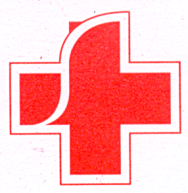 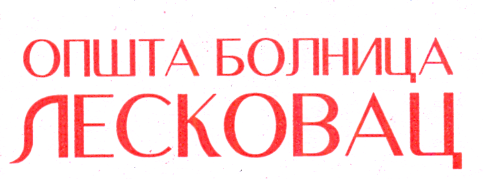 16000 Leskovac, ul. Rade Konчara br. 9                                                 Info pult: 016/252-500, 3454-544; faks: 016/3444-504website: www.bolnicaleskovac.org;                                                    email: uprava.bolnice@bolnicaleskovac.orgMati~ni broj: 17710206                                                                    PIB: 105030888                                                                              Teku}i ra~un: 840-767661-22